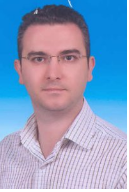 Dr. Öğretim Üyesi Mehmet Koray ADALILisans: Pamukkale Üniversitesi Tıp Fakültesi (2007)Uzmanlık: Süleyman Demirel Üniversitesi Tıp Fakültesi-Dahili Tıp Bilimleri-Kardiyoloji Anabilim Dalı (2013)İlgi alanları: Koroner arter hastalığı, invaziv kardiyoloji, ekokardiyografi, kalp yetersizliği, kalp kapak hastalıklarıYayınlar: SCI Kapsamındaki Uluslararası Dergilerde Yayımlanmış Makaleler1. Adali MK, Buber I, Kilic O, Turkoz A, Yilmaz S. Ticagrelor improves systemic immune-inflammation index in acute coronary syndrome patients. Acta Cardiol. 2021 Sep 7;1-7. doi: 10.1080/00015385.2021.1973770. 2. Buber I, Aykota MR, Sevgican CI, Adali MK. The Effects of Laparoscopic Sleeve Gastrectomy on Cardiac Diastolic Function, Aortic Elasticity, and Atrial Electromechanics Delay. Obes Surg. 2021 Aug;31(8):3571-3578. doi: 10.1007/s11695-021-05431-9.3. Yılmaz S, Adalı MK, Kılıç O, Til A, Yaylalı YT. Effect of invasive strategy on long-term mortality in elderly patients presenting with acute coronary syndrome. Cardiovasc J Afr.Sep/Oct 2020;31(5):252-256. doi: 10.5830/CVJA-2020-011.4. Ozaydin M, Yucel H, Kocyigit S, Adali MK, Aksoy F, Kahraman F, Uysal BA, Erdogan D, Varol E, Dogan A. Nebivolol versus Carvedilol or Metoprolol in Patients Presenting with Acute Myocardial Infarction Complicated by Left Ventricular Dysfunction. Med Princ Pract. 2016;25(4):316-22.5. Karabacak M, Kahraman F, Sert M, Celik E, Adali MK, Varol E. Increased plasma monocyte chemoattractant protein-1 levels in patients with isolated low high-density lipoprotein cholesterol. Scand J Clin Lab Invest. 2015;75(4):327-32.6. Adali MK, Varol E, Aksoy F, Icli A, Ersoy IH, Ozaydin M, Erdogan D, Dogan A. Impaired heart rate recovery in patients with endemic fluorosis. Biol Trace Elem Res. 2013 Jun;152(3):310-5. doi: 10.1007/s12011-013-9627-6. Epub 2013 Feb 16. PubMed PMID: 23417496.SCI kapsamı dışında Uluslararası Dergilerde Yayımlanmış Makaleler1. Yilmaz S, Kilinc M, Adali MK, Buber I, Dursunoglu D. Incidence and predictors of complete atrioventricular conduction recovery among patients with heart block. Future Cardiol. 2020 Oct 20. doi: 10.2217/fca-2020-0109.Uluslararası Dergilerde Yayımlanmış Özet, Vaka takdimi ve Editöre Mektup Türünden Yayınlar1. Kahraman F, Ozaydin M, Varol E, Guler S, Ari H, Adali K, Karabacak M. Acute stent thrombosis and/or atrial fibrillation occurring after bee sting. Blood Coagul Fibrinolysis. 2014 Jun;25(4):387-8.2. Adali MK, Varol E, Aksoy F, Icli A, Ersoy IH, Ozaydin M, Erdogan D, Dogan A. Impaired heart rate recovery in patients with endemic fluorosis. (Abstract) Fluoride 2013;46(3):158.3. Gülcan, M., E. Varol, K. Adalı, ve M. Özaydın. Acute Infero-Posterior Myocardial Infarction after Intravenous Thrombolytic Treatment of Prosthetic Mitral Valve Thrombosis. J Heart Valve Dis., 2009;18(5):584-585Uluslararası bilimsel toplantılarda sunulan ve bildiri kitaplarında (proceedings) basılan bildiriler1. Karabacak, M; Bas, HA; Adali, MK; Tayyar, S. Comparison of Oxidative Stress Status in Patients with Ischemic and Non-Ischemic Heart Failure. 10th International Congress of Update in Cardiology and Cardiovascular Surgery, The American Journal of Cardiology, ek S 113.7  (Apr 1, 2014): S155. (PP-365).2. Karabacak M, Kahraman F, Adalı MK, Sert M, Çelik E, Türkdoğan KA. Düşük HDL düzeyi olan hastalarda artmış kardiyovasküler risk ve monocyte chemoattractant protein-1 (MCP-1) düzeyleri arasındaki ilişki? 30. Uluslararası Katılımlı Türk Kardiyoloji Kongresi, Antalya 2014 (PP-200).3. İçli A, Altınbaş A, Yücel H, Aksoy F, Uysal BA, Türker Y, Adalı MK, Ersoy İ. Association between angiotensin-converting enzyme insertion/deletion gene polymorphism and coronary artery ectasia. 9th International Congress on Update in Cardiology and Cardiovascular Surgery, Antalya, 2013, International Journal of Cardiology, 163S1, S81-S211. S119 (PP-094).4. İçli A, Aksoy F, Yücel H, Akçay S, Sütçü R, Arslan A, Adalı MK, Altınbaş A. Polymorphisms of the apolipoprotein B gene R3500Q in patients with coronary artery disease. 9th International Congress on Update in Cardiology and Cardiovascular Surgery, Antalya, 2013, International journal of Cardiology, 163S1, S81-S211. S120 (PP-097).5. H. Yucel, E. Varol, A. Dogan, I. Ersoy, M.K. Adalı, A. İcli. Mean Platelet Volume, an Indicator of Platelet Activation is Increased in Patients with Slow Coronary Flow. 5th International Clinical Vascular Biology Congress Cyprus, May 05-09, 2010, Journal of Vascular Research (suppl 1) 47;14, (OP-13).Yazılan Ulusal Kitaplardaki Bölümler1. Vertigo, Bölüm Adı: Senkop (2019). Asuman Kaftan, Samet Yılmaz, Mehmet Koray Adalı. US Akademi, İzmir, Türkçe. ISBN: 978-605-9358-60-6.2. Kardiyolojide Güncel Yaklaşımlar, Bölüm Adı: Kardiyovasküler Sistemde Doku Yenilenmesi ve Kök Hücreler (2019). Mehmet Koray Adalı, Samet Yılmaz. Akademisyen Kitabevi A.Ş., Ankara, Türkçe. ISBN: 978-605-258-656-3.Ulusal Hakemli Dergilerde Yayımlanan Yayınlar1 Sevinç Ö, Adalı MK, Til A, Kınacı Çimen Y. Pamukkale Üniversitesi Hastanesi Kardiyoloji Polikliniğine başvuran hipertansiyon hastalarında polifarmasi ve etkileyen faktörler. Pamukkale Tıp Dergisi. 2019;12(1):93-100. doi:https://dx.doi.org/10.31362/patd.409506.2. Adalı MK, Yılmaz S, Kılıç O, Dursunoğlu D. Proximal left anterior descending coronary artery thrombosis and acute anterior myocardial infarction due to energy drink. Pamukkale Tıp Dergisi. 2019;12(1):185-188.  doi:https://dx.doi.org/10.31362/patd.4701333. Yılmaz S, Adalı MK, Kılıç O, Til A, Yaylalı YT, Dursunoğlu D, Kaftan HA. Predictors of in-hospital mortality in very very eldery patients presented with acute coronary syndrome; A single center study. Turk Kardiyol Dern Ars 2019;47(1):38-44. doi: 10.5543/tkda.2018.687924. Sevgican Cİ, Oğuz İ, Dursunoğlu D, Yılmaz S, Adalı MK, Nar, G, Akgün A. Anterior Miyokard İnfarktüsü ile Prezante Olan Sol Ana Koroner Arter Anevrizmalı Bir Erkek Olgu. Turkiye Klinikleri J Cardiovasc Sci 2018;30(1):29-33. DOI: 10.5336/cardiosci.2018-604925. Adalı MK, Varol E. Senkoplu hastaya yaklaşım ve tedavisi; kardiyolog gözüyle bakış. S.D.Ü. Tıp Fak. Derg. 2014;21(3):102-109.6. Arslan A, Özaydın M, Adalı MK, Aksoy F. Ülseratif kolitli bir hastada akut ciddi iskemik mitral yetersizliği ile komplike olan akut miyokard infarktüsü. S.D.Ü. Tıp Fak. Derg. 2013:20(2)/58-60.Ulusal bilimsel toplantılarda sunulan ve bildiri kitaplarında basılan bildiriler1. Kılıç O, Yılmaz S, Adalı MK. 80 yaş üzeri akut koroner sendrom ile başvuran hastalarda hastane içi mortalitenin öngördürücüleri; tek merkezli çalışma. [EP-014]. 25. Ulusal Uygulamalı Girişimsel Kardiyoloji Toplantısı, Antalya, 03-06.05.2018.2. İçli A, Erten, N, Yücel H, Baş HA, Yaşar E, Uysal BA, Tayyar Ş, Adalı MK, Sütçü R. Evaluation of Methyleletetrahydrofolate Reductase 677C>T Polymorphism in Patient with Atrial Fibrillation with Ischemic Stroke. 29th Turkish Cardiology Congress, Antalya, Vol 62/18(Suppl C), 2013, J Am Coll Cardiol. 2013;62(18_S2):C46-C46 (OP-102).3. İçli A, Erten, N, Türker Y, Akçay S, Yücel H, Yaşar E, Adalı MK, Sütçü R, Aksoy F. Association of the Factor V Leiden Mutation (1691G>A, Arg534Gln) with Ischemic Stroke in Nonvalvular Atrial Fibrillation in Turkish Population. 29th Turkish Cardiology Congress, Antalya, 2013, J Am Coll Cardiol Vol 62/18(Suppl C), C140 (PP-151).4. İçli A, Erten N, Sütçü R, Aksoy F, Arslan A, Yücel H, Adalı MK. Angiotensin-Converting Enzyme Insertion/Deletion (I/D) Polymorphism Associated with Atrial Fibrillation in Turkish Population. 29th Turkish Cardiology Congress, Antalya, 2013, J Am Coll Cardiol Vol 62/18(Suppl C), C145, (PP-164).5. İçli A, Aksoy F, Doğan A, Ersoy İ, Baş HA, Arslan A, Yücel H, Kahraman F, Adalı MK. Mekanik mitral kapak hastalarında ortalama trombosit hacmi artmıştır. 28.Ulusal Kardiyoloji Kongresi, 11-14 Ekim 2012, Antalya. Türk Kardiyol Dern Arş 2012; 40 Suppl 2:328 (P-367).6. M. Gülcan, M. Karabacak, Ş. Tayyar, E. Varol, A. Içli, M.K. Adalı, A. Altınbaş, B.A. Uysal, A. Arslan, H.A. Baş. Effect of Ivabradine on diastolic dysfunction in patients with stable coronary artery disease. 6th Annual Congress on Update in Cardiology and Cardiovascular Surgery, İzmir, International journal of Cardiology, 2010;140:s13-s14 (OP-045). 7. Karabacak M, Tayyar Ş, Doğan A, Gülcan M, Adalı MK. Non-iskemik kalp yetersizliği hastalarında karvedilol ve nebivolol tedavisinin miyokard performans indeksi üzerine etkisi. Türk kardiyol Dern Arş 2010; suppl2:308.8. Adalı MK, Erdoğan D, Akçay S. HOCMP olgusu. 13. Kardiyak Görüntüleme Çalışma Grubu Toplantısı, 12-16 Mayıs 2010, Çeşme, İzmir.Yabancı dil: İngilizceH-Index: 2 (WOS), 4 (Google Scholar)ORCID: 0000-0002-0054-6252